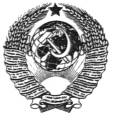 ГОСУДАРСТВЕННЫЙ СТАНДАРТ СОЮЗА ССРПРОКАТ СТАЛЬНОЙ ГОРЯЧЕКАТАНЫЙ КВАДРАТНЫЙСОРТАМЕНТГОСТ 2591-88(СТ СЭВ 3899-82)ГОСУДАРСТВЕННЫЙ КОМИТЕТ СССР ПО СТАНДАРТАММоскваГОСУДАРСТВЕННЫЙ СТАНДАРТ СОЮЗА ССРСрок действия с 01.01.90до 01.01.95 1. Настоящий стандарт распространяется на стальной горячекатаный прокат квадратного сечения с размером сторон от 6 до 200 мм включительно. Прокат размером более 200 мм изготовляют по согласованию изготовителя с потребителем.2. По точности прокат изготовляют:Б - повышенной точности;В - обычной точности.3. Стороны квадратного проката, предельные отклонения по ним, площадь поперечного сечения и масса 1 м проката должны соответствовать указанным на чертеже и в табл. 1.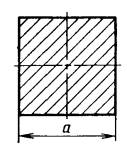 Таблица 1Примечания:1. Площадь поперечного сечения и масса 1 м длины профилей вычислены по номинальным размерам. При вычислении массы 1 м проката плотность стали принята равной 7,85 г/см3. Масса 1 м проката является справочной величиной.2. По требованию потребителя допускается изготовление проката промежуточных размеров с предельными отклонениями по ближайшему меньшему размеру.4. По требованию потребителя прокат квадратного сечения изготовляют с плюсовыми отклонениями, указанными в табл. 2.Таблица 2мм5. По требованию потребителя прокат изготовляют в соответствии с табл. 3.Таблица 3мм6. Разность диагоналей в одном сечении не должна превышать удвоенной суммы предельных отклонений по стороне квадрата до 20 мм включительно, свыше 20 мм - суммы предельных отклонений по стороне квадрата.По согласованию изготовителя с потребителем разность диагоналей не должна превышать 70 % суммы предельных отклонений по стороне квадрата высокой точности прокатки до 35 мм включительно, обычной точности - до 60 мм включительно.7. Прокат изготовляют в прутках. По согласованию изготовителя с потребителем прокат со стороной квадрата до 14 мм включительно изготовляют в мотках.8. В соответствии с заказом прутки изготовляют:мерной длины;кратной мерной длины;немерной длины.9. Прокат изготовляют длиной:от 2 до 12 м - из углеродистой обыкновенного качества и низколегированной стали;от 2 до 6 м - из качественной углеродистой и легированной стали;от 1,5 до 6 м - из высоколегированной стали.10. Предельные отклонения по длине проката мерной длины или кратной мерной длины не должны превышать:+30 мм - при длине до 4 м включ.;+50 мм - при длине св. 4 до 6 м включ;+70 мм - при длине свыше 6 м.По требованию потребителя предельные отклонения не должны превышать:+40 мм - для проката длиной св. 4 до 7 м;+5 мм на каждый метр длины - свыше 7 м.11. Притупление углов квадратного проката не должно превышать значений, указанных в табл. 4.Таблица 4ммПо требованию потребителя притупление углов квадратного проката со стороной свыше 50 до 100 мм не должно превышать 3 мм, свыше 100 до 150 мм - 4 мм.Для проката со стороной квадрата до 50 мм из легированных и высоколегированных марок стали притупление углов не должно превышать 0,15 стороны квадрата.12. Кривизна прутков квадратного проката не должна превышать значений, указанных в табл. 5.Таблица 4мм13. По требованию потребителя кривизна прутков квадратного проката не должна превышать 0,2 % длины.14. Кривизну проката измеряют на длине не менее 1 м на расстоянии не менее 150 мм от концов.15. Скручивание квадратного проката не должно превышать произведения 4 град/м на длину профиля в метрах, но не более 24 град при стороне до 14 мм; свыше 14 мм до 50 мм включительно - 3 град/м на длину профиля в метрах, но не более 18 град, свыше 50 мм - 3 град/м на длину профиля в метрах, но не более 15 град.16. Стороны и разность диагоналей, притупление углов измеряют на расстоянии не менее 150 мм от конца прутка и не менее 1,5 м от конца мотка при массе до 250 кг и на расстоянии не менее 3,0 м при массе мотка свыше 250 кг.ИНФОРМАЦИОННЫЕ ДАННЫЕ1. РАЗРАБОТАН И ВНЕСЕН Государственным комитетом СССР по стандартамИСПОЛНИТЕЛИК.Ф. Перетятько, Г.И. Снимщикова (руководители темы); С.И. Рудюк , канд. техн. наук; В.Ф. Коваленко , канд. техн. наук; Х.М. Сапрыгин , канд. техн. наук; В.А. Ена , канд. техн. наук; Е.И. Булгаков; Ж.М. Роева , канд. эконом. наук; В.И. Краснова , И.Е. Пацека , канд. техн. наук.2. УТВЕРЖДЕН И ВВЕДЕН В ДЕЙСТВИЕ Постановлением Государственного комитета СССР по стандартам от 29.06.88 № 25183. Стандарт полностью соответствует СТ СЭВ 3899-824. Взамен ГОСТ 2591-71ПРОКАТ СТАЛЬНОЙ ГОРЯЧЕКАТАНЫЙ КВАДРАТНЫЙСортамент Square Hot-rolled Steel Bars DimensionsГОСТ 
2591-88Сторона квадрата а, ммПредельные отклонения, мм, при точности прокаткиПредельные отклонения, мм, при точности прокаткиПлощадь поперечного сечения, см2Масса 1 м профиля, кгСторона квадрата а, ммповышеннойобычнойПлощадь поперечного сечения, см2Масса 1 м профиля, кг6+0,1-0,5+0,3-0,50,360,2837+0,1-0,5+0,3-0,50,490,3858+0,1-0,5+0,3-0,50,640,5029+0,1-0,5+0,3-0,50,810,63610+0,1-0,5+0,3-0,51,000,78511+0,1-0,5+0,3-0,51,210,9512+0,1-0,5+0,3-0,51,441,1313+0,1-0,5+0,3-0,51,691,3314+0,1-0,5+0,3-0,51,961,5415+0,1-0,5+0,3-0,52,251,7716+0,1-0,5+0,3-0,52,562,0117+0,1-0,5+0,3-0,52,892,2718+0,1-0,5+0,3-0,53,242,5419+0,1-0,5+0,3-0,53,612,8220+0,2-0,5+0,4-0,54,003,1421+0,2-0,5+0,4-0,54,413,4622+0,2-0,5+0,4-0,54,843,8023+0,2-0,5+0,4-0,55,294,1524+0,2-0,5+0,4-0,55,764,5225+0,2-0,5+0,4-0,56,254,9126+0,2-0,7+0,3-0,76,765,3027+0,2-0,7+0,3-0,77,295,7228+0,2-0,7+0,3-0,77,846,1529+0,2-0,7+0,3-0,78,416,6030+0,2-0,7+0,3-0,79,007,0632+0,2-0,7+0,4-0,710,248,0434+0,2-0,7+0,4-0,711,569,0735+0,2-0,7+0,4-0,712,259,6236+0,2-0,7+0,4-0,712,9610,1738+0,2-0,7+0,4-0,714,1411,2440+0,2-0,7+0,4-0,716,0012,5642+0,2-0,7+0,4-0,717,6413,8545+0,2-1,0+0,4-1,020,2515,9046+0,2-1,0+0,4-1,021,1616,6148+0,2-1,0+0,4-1,023,0418,0950+0,2-1,0+0,4-1,025,0019,6252+0,2-1,0+0,4-1,027,0421,2355+0,2-1,0+0,4-1,030,2523,7558+0,2-1,0+0,4-1,033,6426,4060+0,3-1,1+0,5-1,136,0028,2663+0,3-1,1+0,5-1,139,6931,1665+0,3-1,1+0,5-1,142,2533,1770+0,3-1,1+0,5-1,149,0038,4675+0,3-1,1+0,5-1,156,2544,1680+0,3-1,3+0,5-1,364,0050,2485+0,3-1,3+0,5-1,372,2556,7290+0,3-1,3+0,5-1,381,0063,5893+0,3-1,3+0,5-1,386,4967,9095+0,3-1,3+0,5-1,390,2570,85100+0,4-1,7+0,6-1,7100,0078,50105+0,4-1,7+0,6-1,7110,2586,57110+0,4-1,7+0,6-1,7121,0094,98115+0,4-1,7+0,6-1,7132,25103,82120+0,6-2,0+0,8-2,0144,00113,04125+0,6-2,0+0,8-2,0156,25122,66130+0,6-2,0+0,8-2,0169,00132,67135+0,6-2,0+0,8-2,0182,25143,07140+0,6-2,0+0,8-2,0196,00153,86145+0,6-2,0+0,8-2,0210,25165,05150+0,6-2,0+0,8-2,0225,00176,63160-+0,9-2,5256,00200,96170-+0,9-2,5289,00227,00180-+0,9-2,5324,00254,00190-+0,9-2,5361,00283,00200-+0,9-2,5400,0314,00Сторона квадратаПредельные отклонения, не болееОт 6 до 9 включ.+0,5Св. 9» 19 »+0,6» 19 » 25 »+0,8» 25 » 30 »+0,9» 30Суммы предельных отклонений для проката обычной точности прокатки в соответствии с табл. 1 Сторона прокатаДиагональСторона прокатаДиагональ75 ± 0,893 ± 1,1120 ± 1,4141 ± 2,085 ± 1,097 ± 1,1127 ± 1,7166 ± 2,485 ± 1,0102 ± 1,1154 ± 2,0182 ± 3,0105 ± 1,4121 ± 2,0180 ± 2,5204 ± 3,5115 ± 1,4136 ± 2,0200 ± 5,0230 ± 7,0Сторона квадратаПритупление углов, не болееДо 12 включ.0,6Св. 12 до 20 включ.1,0» 20 » 30 »1,5» 30 » 50 »2,5» 50Не более 0,15 стороны квадратаСторона квадратаКривизнаКривизнаСторона квадратаI классII классДо 25 включ.0,5 % длины-Св. 250,4 % длины0,5 % длины